MEDO I KLAVIROdgovori na pitanja uz pomoć slika. Odgovaraj cijelom rečenicom.Koji instrument je ugledao medo u šumi ?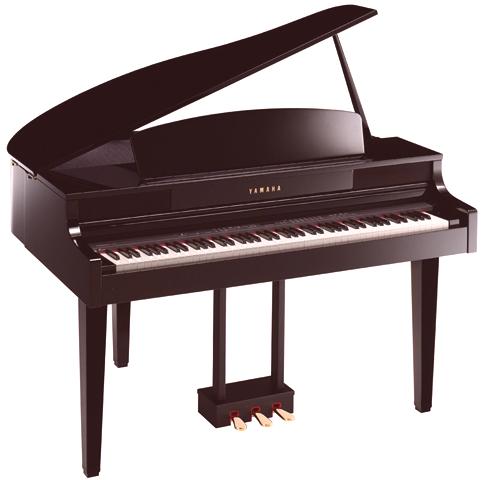 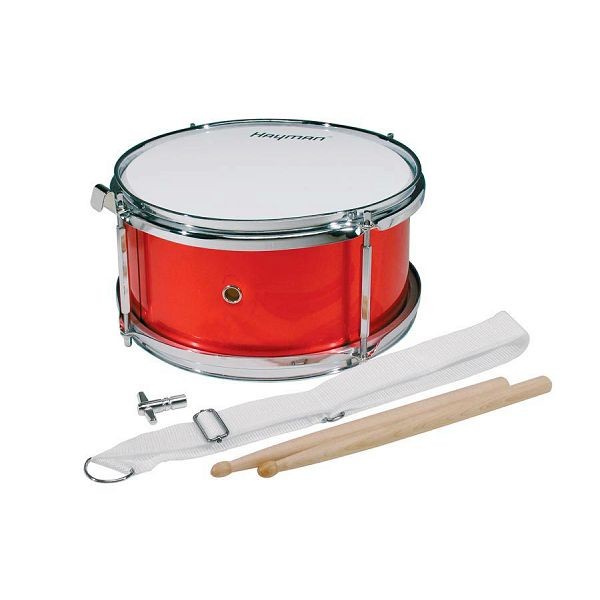 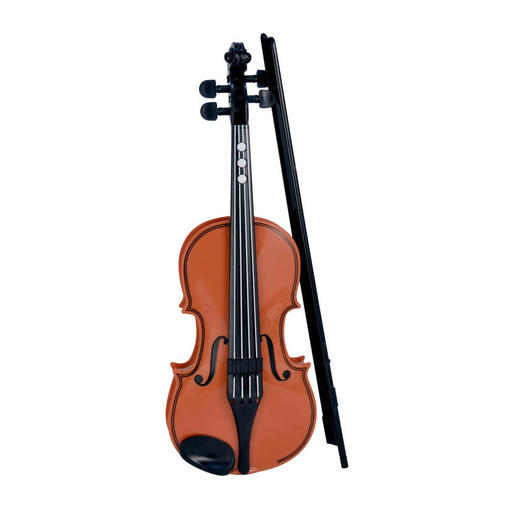 Kako se medo osjećao kada je našao klavir?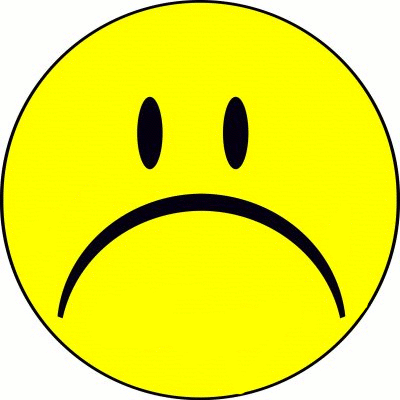 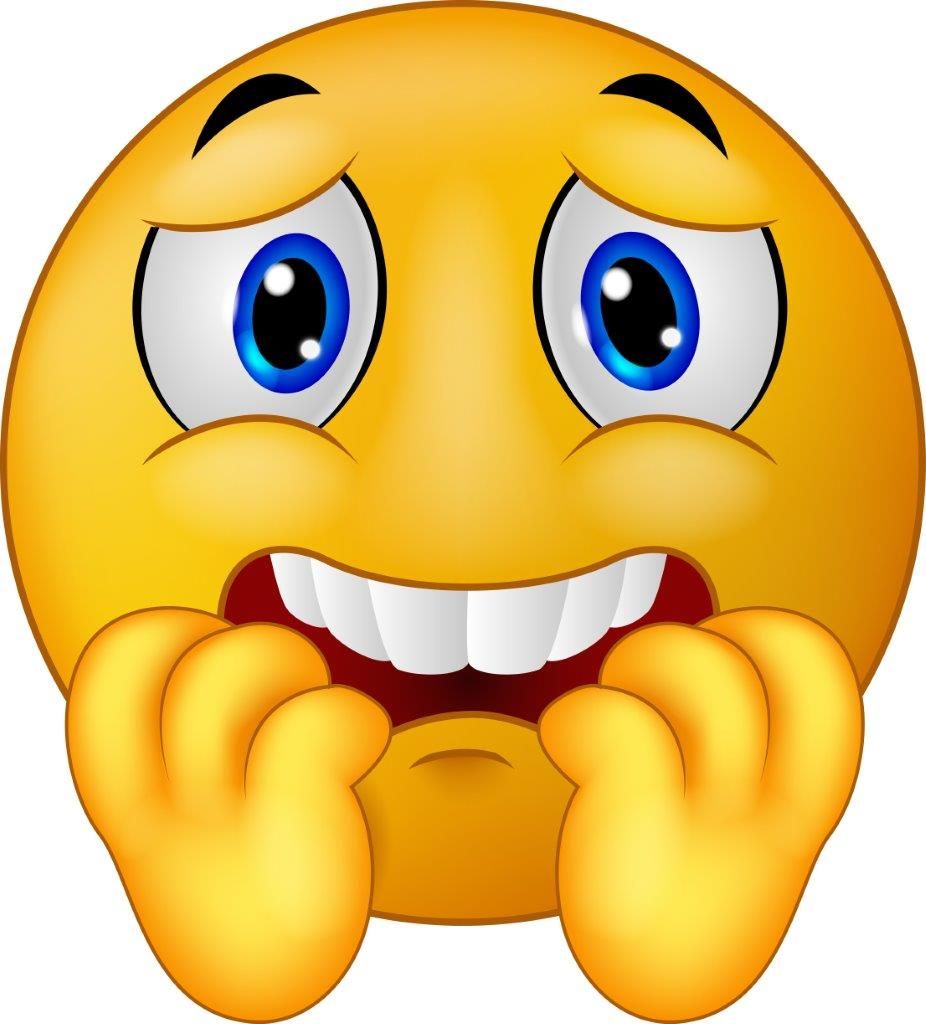 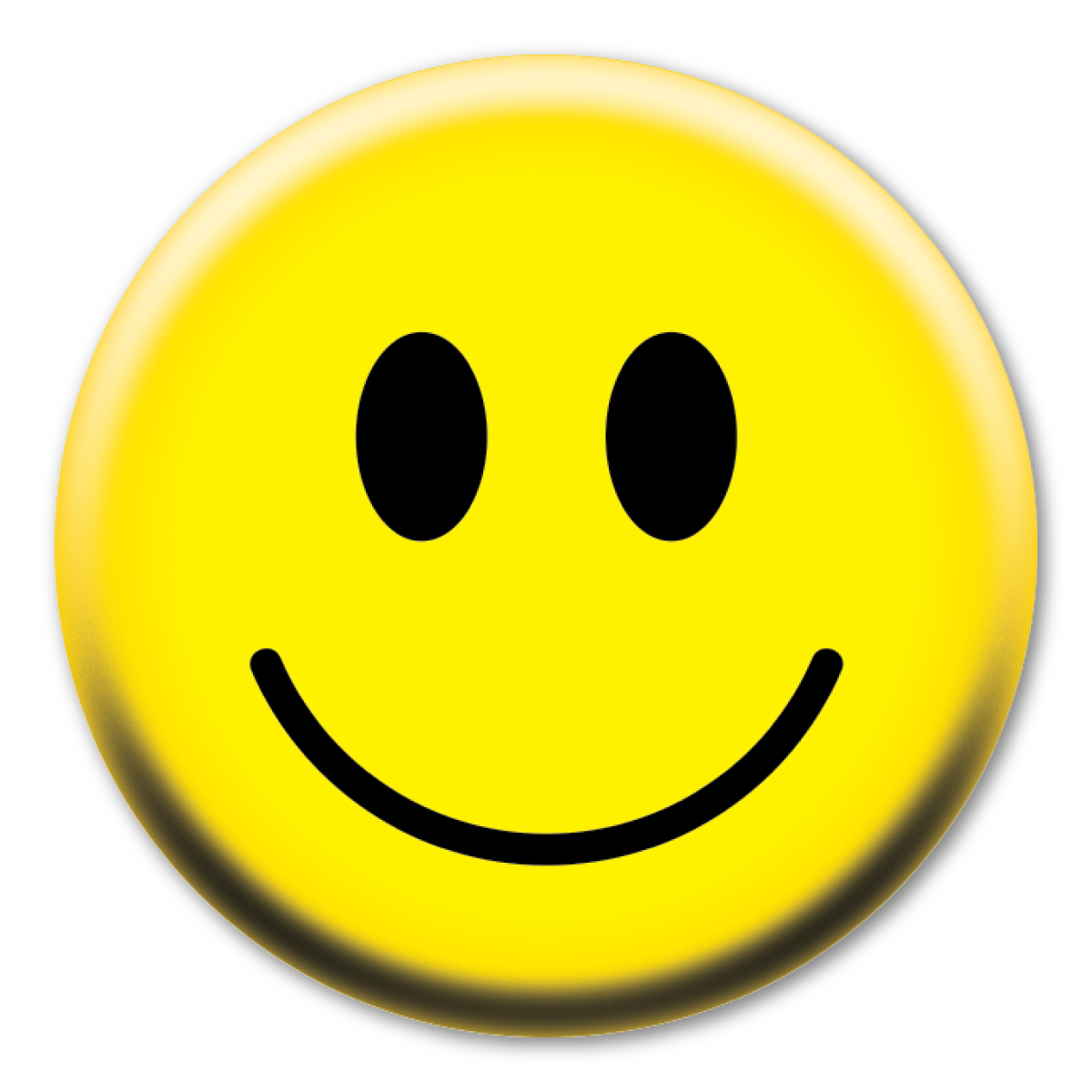 Tko je slušao medu kada je svirao?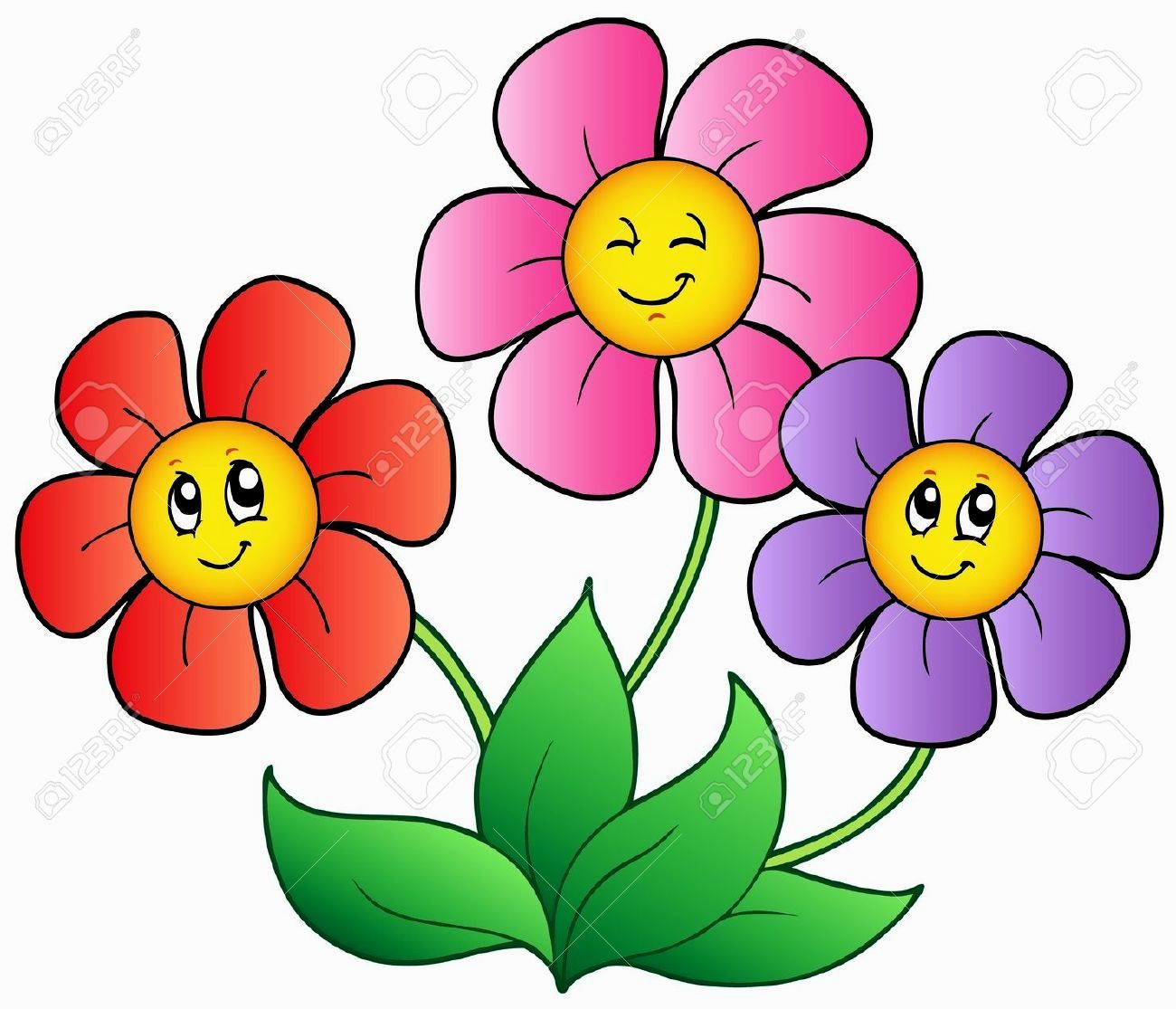 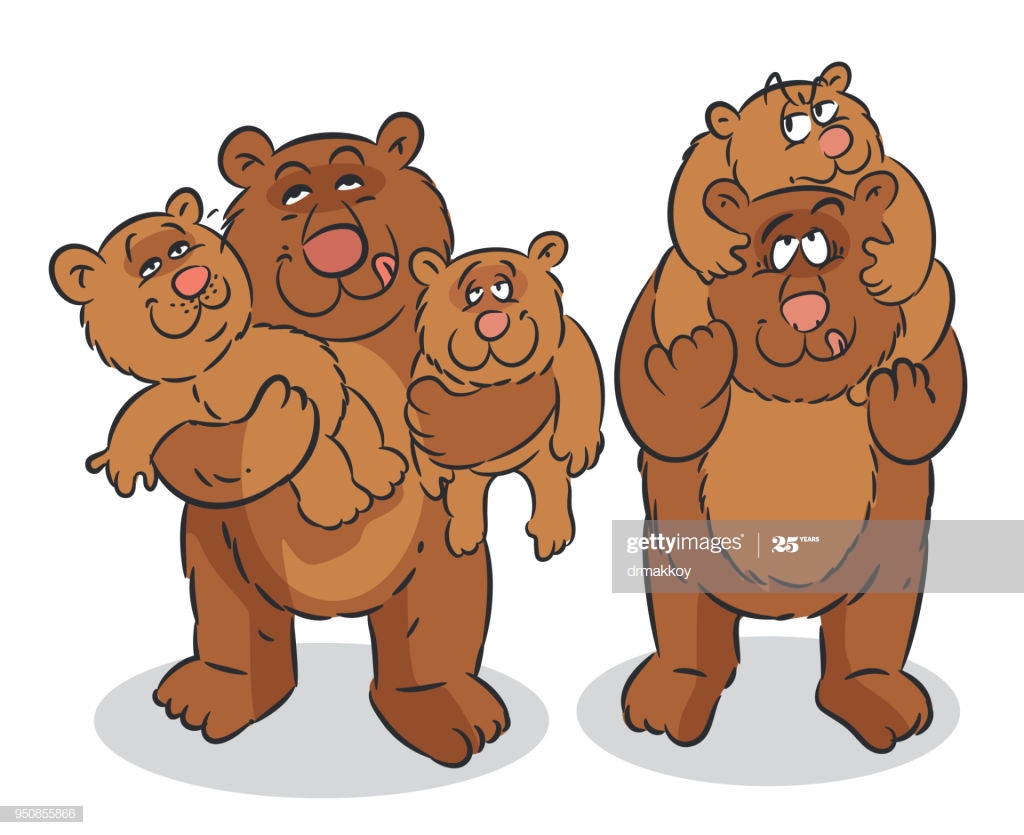 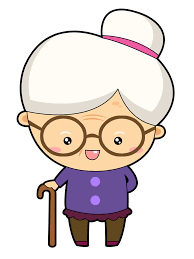 Tko je medi rekao kako se zove instrument koji svira?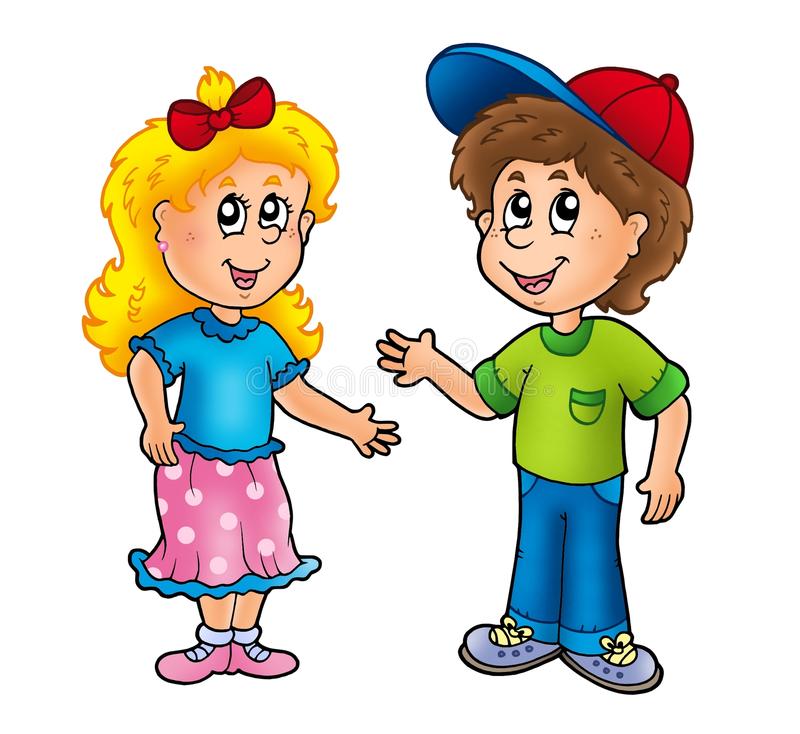 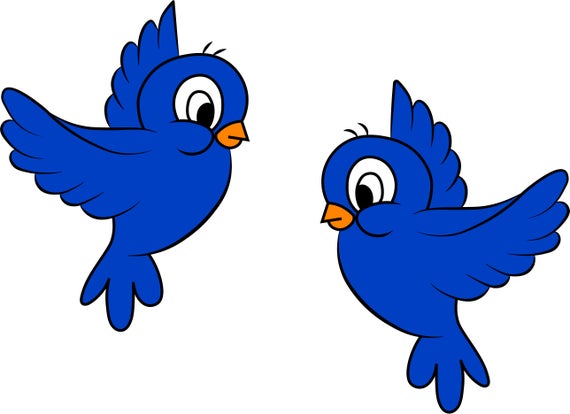 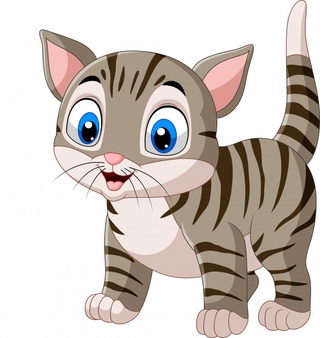 Gdje je medo imao koncert?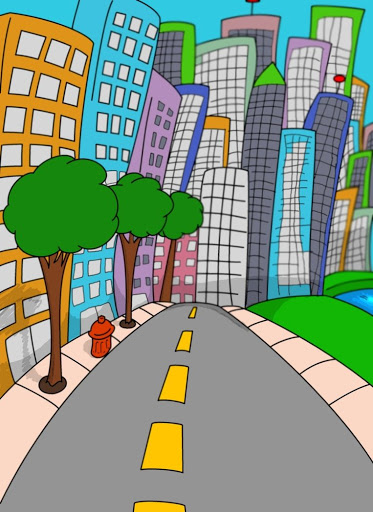 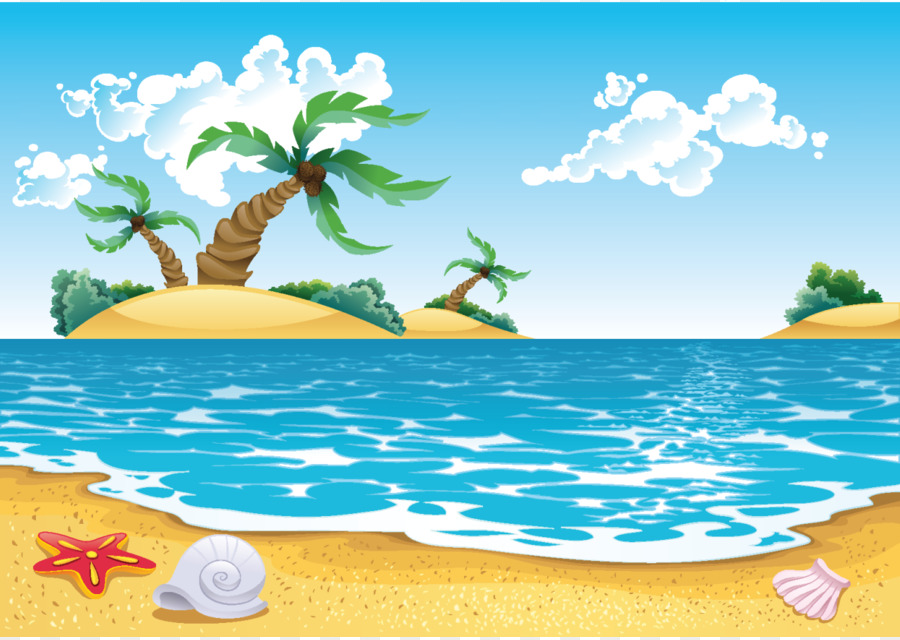 Tko je medi nedostajao?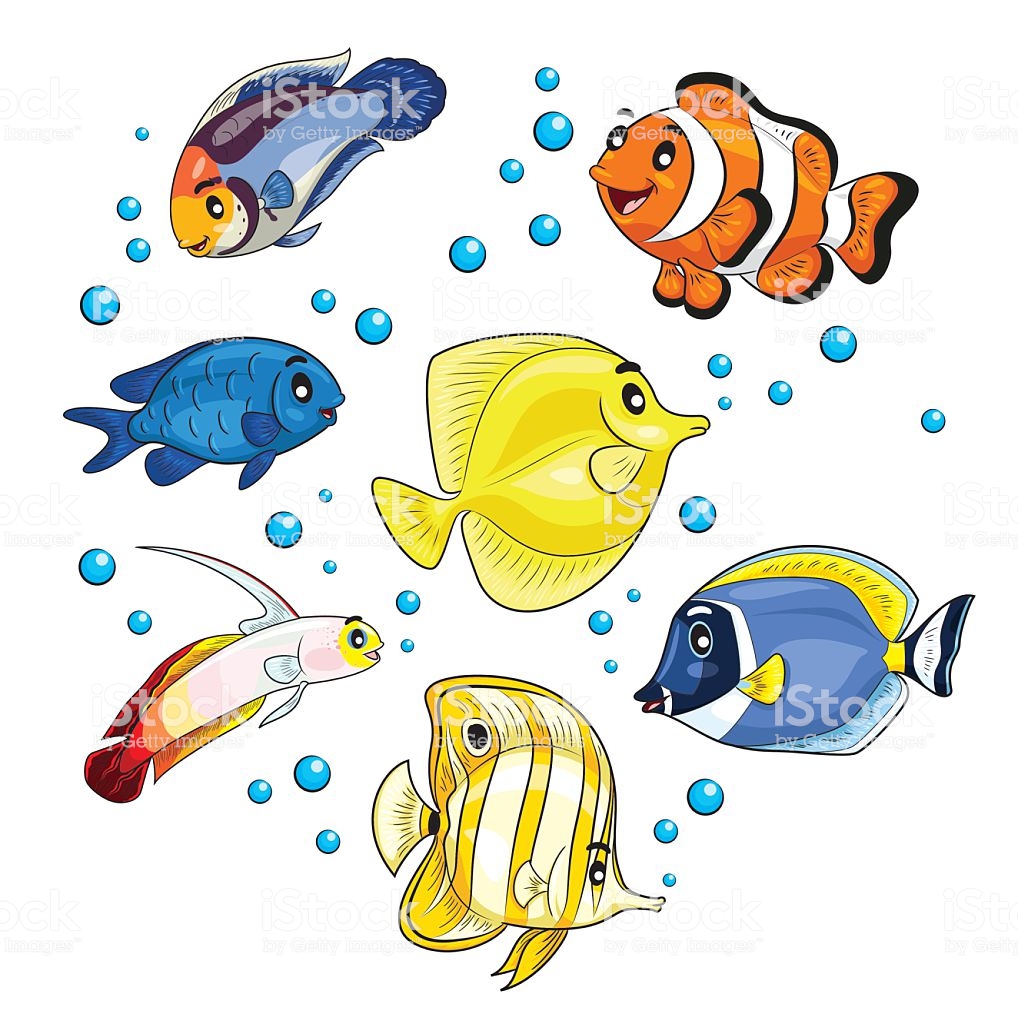 Kamo se medo vratio?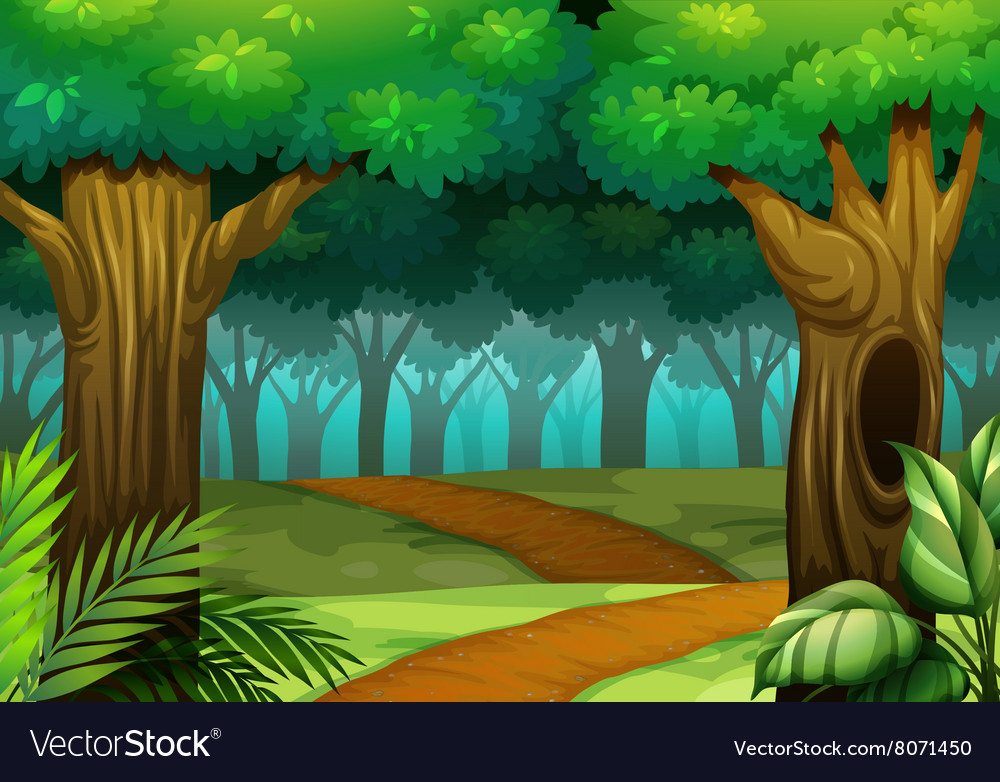 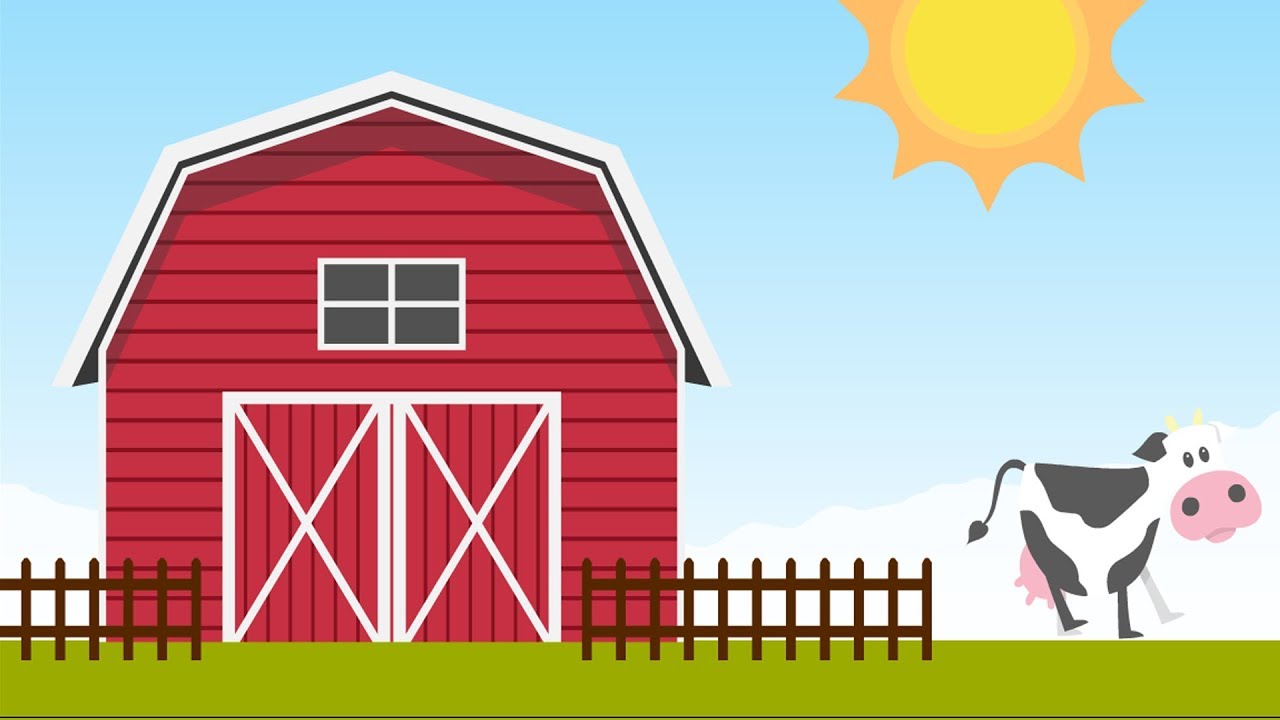 Kako se medo osjećao kada je ponovo bio sa prijateljima?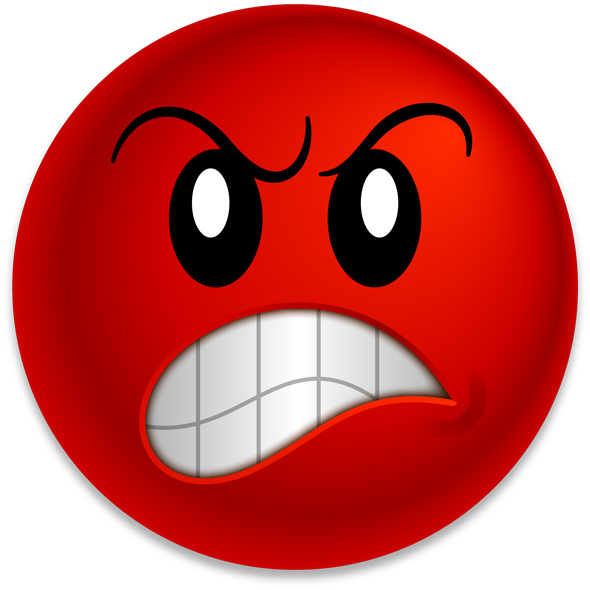 